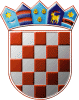 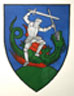         REPUBLIKA HRVATSKA       MEĐIMURSKA ŽUPANIJAOPĆINA SVETI JURAJ NA BREGU                            OPĆINSKO VIJEĆEKLASA:023-06/21-01/04URBROJ:2109/16-03-21-3Pleškovec, 28. rujna 2021. ZAPISNIK S 3. SJEDNICEOPĆINSKOG VIJEĆA OPĆINE SVETI JURAJ NA BREGUODRŽANE DANA 28. RUJNA 2021. GODINESjednica je održana  u Domu mladeži, Lopatinec, I.G.Kovačića 111 A, s početkom u 18:00 sati.Sjednicu je sazvao predsjednik Općinskog vijeća Općine Sveti Juraj na Bregu Anđelko Kovačić, temeljem članka 31. Statuta Općine Sveti Juraj na Bregu („Službeni glasnik Međimurske županije“, broj 8/21.), članka 55. Poslovnika o radu Općinskog vijeća Općine Sveti Juraj na Bregu („Službeni glasnik Međimurske županije“, broj 8/21.) i Sazivom KLASA: 023-01/21-01/04, URBROJ: 2109/16-03-21-1, od 23. rujna 2021. godine.PRISUTNI VIJEĆNICI: Anđelko Kovačić, Zlatka Vinković, mag.geogr., mag.hist., Maja Bistrović, mag.ing.geoing.,  Nikola Horvat, bacc. ing.comp., Tihomir Karničnik, mag.ing. el., Antun Korunić, Vedran Kovačić, Lidija Lepen, Anđela Novak, Damir Novak i Josip Novak. OPRAVDALI IZOSTANAK: - Marijan Rodinger i Dragica Vugrinec, ing.građ.OSTALI PRISUTNI: Anđelko Nagrajsalović,bacc.ing.comp., općinski načelnik, Petra Dolar,dipl.ing.agr., Karolina Karničnik i Danijela Turk,bacc.oec.,  referenti Općine Sveti Juraj na Bregu. PREDSTAVNICI JAVNOG INFORMIRANJA: Sanja Heric i Izak Vrtarić, predstavnici javnih medija.Predsjednik Općinskog vijeća Općine Sveti Juraj na Bregu Anđelko Kovačić pozdravio je sve prisutne i započeo voditi sjednicu te predložio dnevni red iz sazivaDNEVNI RED:Utvrđivanje kvoruma,Aktualni sat (pitanja, primjedbe, prijedlozi…),Usvajanje zapisnika s 2. sjednice Općinskog vijeća Općine Sveti Juraj na  Bregu,Prijedlog polugodišnjeg izvještaja o izvršenju Proračuna Općine Sveti Juraj na Bregu za 2021. godinu, Polugodišnji izvještaj Plana razvojnih programa za 2021. godinu i Obrazloženje uz polugodišnji izvještaj o izvršenju Proračuna Općine Sveti Juraj na Bregu za 2021. godinu,Prijedlog Zaključka o prihvaćanju Izvješća o provedenim aktivnostima u vrijeme pred žetvene i žetvene sezone dobrovoljnih vatrogasnih društva s područja Općine Sveti Juraj na Bregu,Prijedlog Zaključka o prihvaćanju Izvješća o radu općinskog načelnika Općine Sveti Juraj na Bregu za razdoblje od 01.01.2021. godine do 30.06.2021. godine,Prijedlog Odluke o usvajanju Izvješća o Provedbi Plana upravljanja imovinom u vlasništvu Općine Sveti Juraj na Bregu za 2020. godinu,Prijedlog Odluke o Planu mreže dječjih vrtića u Općini Sveti Juraj na Bregu,Prijedlog Odluke o kupnji nekretnine (kat.čest.br. 6919/1, k.o. Lopatinec),     Prijedlog Odluke o davanju suglasnosti za provedbu ulaganja i prijavu na natječaj za investiciju „Vatrogasni dom - rekonstrukcija“,Prijedlog Odluke o visini osnovice i koeficijenta za obračun plaće načelnika Općine Sveti Juraj na Bregu iPrijedlog Pravilnika o drugim izmjenama i dopunama Pravilnika o pravima i obvezama korisnika stipendije Općine Sveti Juraj na BreguPrijedlog Odluke o naknadama – dopuna Dnevnog redaTočka 1. Utvrđivanje kvorumaAnđelko Kovačić, predsjednik Općinskog vijeća - konstatirao je da je na sjednici nazočno 11 vijećnika te je utvrdio postojanje kvoruma, a time i pravovaljanost svih donesenih odluka. Točka 2. Aktualni sat (pitanja, primjedbe, prijedlozi…)Antun Korunić, vijećnik – pozdravio je sve prisutne i naveo da je na prošloj sjednici pitao kakve sve kredite ima Općina a ne da li bude Općina uzela kredite. Drugo pitanje odnosi na dio pješačko-biciklističke staze u blizini njegove kuće tj. kod njegove sestre gdje nema potpornog zida došlo je do odrona zemlje s pokosa. Novi komunalni redar opomenuo je sestru da mora očistiti zemlju s pješačko-biciklističke staze. S obzirom da mu je komunalni redar dostavio materijale za današnju sjednicu, u razgovoru je rekao da neka iskopaju jarak, a gosp. Korunić je rekao „da još do sada nije čuo da na brijeg teče voda“. Nadalje, radnici koji su navedeni odron zemlje čistili nabacali su zemlju, kamenje i ostalo na pokos gdje se kosi trava. Anđelko Nagrajsalović, općinski načelnik – napomenuo je da zna za taj slučaj i da budu osobe koje obavljaju komunalne radove za Općinu izašle na teren i da budu poravnale taj brijeg. Prilikom gradnje pješačko-biciklističke staze dosta je strmo u odnosu na ostatak zemljanog terena, što znači da je potrebno malo porezati tako da teren padne u nulu s kosinom prema samoj pješačko-biciklističkoj stazi. Obećao je da se to bude riješilo. Vedran Kovačić, vijećnik – pozdravio je sve prisutne i ujedno obavijestio da je održano državno prvenstvu u vatrogastvu, da su iz Općine sudjelovale tri ekipe i da su žene DVD-a Mali Mihaljevec osvojile drugo mjesto i plasirale se na olimpijadu koja će se održati slijedeće godine u Celju. Postavio je pitanje općinskom načelniku što je s Vatrogasnom zajednicom Općine Sveti Juraj na Bregu?Anđelko Nagrajsalović, općinski načelnik – prvo je čestitao svima koji su sudjelovali na natjecanju u Varaždinu, a pogotovo čestita ekipi Malog Mihaljevca na plasmanu na olimpijadu u Celju. Dogovoreno je da će se napraviti prijem za vatrogaskinje iz Malog Mihaljevca i dodao da se dogovara način na koji im pomoći oko priprema za olimpijadu u Celju. Vezano za Vatrogasnu zajednicu Općine zna da ista ne funkcionira, te napominje da će se i Općina uključiti. Danas je razgovarao s gosp. Novak Damirom i rečeno je da se ipak nešto događa po tom pitanju i da se najavljuje sastanak, ako se ipak neće ništa dogoditi, bude razgovarao sa županijskom organizacijom. Provjeriti će s vatrogasnim društvima s područja Općine da li su ista održala skupštine, donijeli statute i odabrali predsjednika ili predsjednicu, ako nisu da se izjasne što se događa po tom pitanju. Ako bude potrebno napravit će se radni sastanak i provjeriti da li neka društva neće više raditi ili da li imaju neke ideje za napredak društva. Mora postojati predsjednik ili predsjednica vatrogasne zajednice Općine, kako bi se donijeli planovi za iduću godinu i pripremili izvješća da se vidi što se događalo tokom prošlih godina. Također napominje da je u međuvremenu predsjednik dao ostavku, tako da situacija nije bajna, a i situacija sa Covid 19 nije baš pomogla ali ova usklađenja sa Statutom i održavanje skupštine to su morali napraviti.Napominje kako će se situacija raščistiti u idućih tjedan dana te će vijećnicima dati informaciju o ishodu.Anđela Novak, vijećnica – na sjednici od 07. rujna 2021. godine donijeli smo Zaključak o imenovanju kandidata za člana u Nadzornom odboru Međimurskih voda d.o.o. Čakovec, gosp. Nikolu Hrena a nju interesira da li je netko iz naše Općine u kojem nadzornom odboru javnih poduzeća npr. ŽUC i slično?Drugo pitanje odnosi se na košnju na Općinskom groblju, napominje da su grobovi poslije košnje puni trave, pa bi bilo potrebno komunalnom radniku – grobaru narediti da kosi sa košem. S obzirom da je nedavno bila na Općinskom groblju morala je donijeti nekoliko kanti vode kako bi očistila svoj grob. Također veli da je opet predsjednica Uprave groblja ali za sad još nije napravila sastanak. Ima još jedan prijedlog da se na Općinskom groblju napravi ograda uz cestu i zamjene prozori na zgradi mrtvačnice a pogotovo sa sjeverne strane na pomoćnim prostorijama gdje unutra curi voda.Anđelko Nagrajsalović, općinski načelnik – odgovara da mi imamo člana u Nadzornom odboru samo u javnim poduzećima gdje smo suvlasnici a to su: Međimurske vode, Međimurje plin, Hrvatski radio Čakovec i Čakom. U Međimurje plinu smo imali predstavnika otprilike prije dva mandata i u Međimurskim vodama isto tako. Načelnik je pojasnio da postoji sporazum i grupe i da u grupi ima 5 ili 6 općina i onda se radi rotacija, što znači da je sad na red došla Selnica sa svojim kandidatom Nikolom Hrenom i od nas su tražili da to potvrdimo. Kad dođe Općina Sveti Juraj na Bregu na red onda budemo mi predložili svoga kandidata. Vezano za drugo pitanje - načelnik odgovara da bude prenio grobaru. Trenutno na groblju radi jedna radnica iz javnih radova koja mu pomaže. Napominje kako u onom djelu gdje se može kositi s košem je uredu ali postoji područje gdje isto nije moguće pa mora kositi sa trimerom.Što se tiče prijedloga radova na općinskom groblju, potrebno je napraviti sjednicu Uprave groblja i predložiti stvari koje se moraju napraviti na Općinskom groblju.Josip Novak, vijećnik – pozdravio je sve prisutne i dao prijedlog da  se osobama koje spuštaju pokojnika u grobnu jamu nabavi adekvatna odjeća.Anđelko Nagrajsalović, općinski načelnik – odgovorio je da bude razmotrio prijedlog.Damir Novak, vijećnik – pozdravio je sve prisutne i postavio pitanje općinskom načelniku vezano za energetsku obnovu vrtića u Brezju. Anđelko Nagrajsalović, općinski načelnik – odgovara da su radovi na kraju, da su se djeca vratila s 01. rujnom 2021. godine iz dječjeg vrtića „Žibeki“ u Čakovcu natrag u dječji vrtić u Brezju.Još se uređuje potkrovlje, fasada je napravljena, također su instalacije uređene a od onog što se završava su radovi na postavljanju knaufa, laminata, parketa i uređuje se sanitarni čvor. Radovi na energetskoj obnovi dječjeg vrtića idu prema kraju. Projektant je izradio projekte koji će se predati za dobivanje građevinske dozvole vezano za rekonstrukciju Dječjeg vrtića u Brezju. Rekonstrukcijom se u potkrovlju dobiva nova prostorija koja će se koristiti za novu skupinu. U nastavku parcele uz dječje igralište tj. park, uklonjeno je nisko raslinje, s malčerom je sve pokošeno te  je dovezena zemlja s kojim je zasipan teren da se zaustavi niska vegetacija. Na proljeće se planira izgraditi ograda kako bi djeca mogla koristiti park i da se mogu negdje sakriti od sunca.Anđelko Kovačić, predsjednik vijeća – napomenuo je da s obzirom da se vijećnik Marijan Rodinger ispričao, mora postaviti dva pitanja u ime mještana Zasadbrega. Prvo pitanje glasi: da li se može postaviti krov na autobusnim stajalištima u Zasadbregu? Napominje da stajališta većinom koriste školska djeca. Drugo pitanje glasi: kako spriječiti vandalizam kod Doma kulture u Zasadbregu? Napominje da su sve klupe i stolovi koji su smješteni vani kod Doma kulture slupani i potrgani.  Da li postoji kakva mogućnost za postavljanje video nadzora?Anđelko Nagrajsalović, općinski načelnik – odgovara da se nadstrešnice planiraju generalno postaviti po cijeloj Općini, znači na ona stajališta gdje postoji dozvola.. Na svako stajalište koje postoji budemo stavili nadstrešnicu. U dogovoru smo s projektantima da se naprave prometni elaborati po naseljima u kojima će se utvrditi autobusna stajališta koja će se opremiti sa kućicom i ostalom potrebnom opremom i usporivači prometa te rješenje na koji će se način usporiti promet, da li postavljanjem ležećih policajaca ili treptajućih svijetla. Vezano za vandalizam napominje kako su postojeće klupe već dotrajale ali i da zna da postoji problem. Dječje igralište koje je bilo opremljeno drvenim igralima konstantno je bilo uništavano, morali smo ista razmontirati i postaviti nova metalna igrala. Nakon dvije godine još su uvijek u funkciji, ali ista je potrebno konstantno provjeravati i učvrstiti jer skidaju čak i matice s igrala. U tom djelu je postavljena rasvjeta tako da se ne skrivaju u mraku. Također imamo i pripremu za video nadzor, a u pogon je pušten Internet kroz program WiFI4EU. Na svim domovima kulture je postavljen Internet. Zatražili budemo ponudu za postavljanje video nadzora i uvjetovati da kamera bude postavljena prema dječjem igralištu.Točka 3. Usvajanje zapisnika s 2. sjednice Općinskog vijeća Općine Sveti Juraj na  BreguNakon razmatranja vijećnika Općinskog vijeća Općine Sveti Juraj na Bregu, predsjednik Općinskog vijeća Općine Sveti Juraj na Bregu Anđelko Kovačić dao je na usvajanje Zapisnik s 2. sjednice Općinskog vijeća Općine Sveti Juraj na Bregu KLASA:023-06/21-01/03, URBROJ:2109/16-03-21-14 od 7. rujna 2021. godine, vijećnici su jednoglasno s 11 glasova „za“ usvojili Zapisnik s 2. sjednice Općinskog vijeća Općine Sveti Juraj na Bregu.Točka 4. Prijedlog Polugodišnjeg izvještaja o izvršenju Proračuna Općine Sveti Juraj na Bregu za 2021. godinu, Polugodišnji izvještaj Plana razvojnih programa za 2021. godinu i Obrazloženje uz polugodišnji izvještaj o izvršenjuProračuna Općine Sveti Juraj na Bregu za 2021. godinuAnđelko Nagrajsalović, općinski načelnik – prihodi poslovanja do 30. lipnja 2021. godine iznosili su 10.861.024,57 kuna, prihodi od prodaje nefinancijske imovine 7.654,62 kune, rashodi su iznosili 5.051.480,77 kuna, rashodi za nabavu nefinancijske imovine su iznosili 523.836,10 kuna i minus od 1.781.001,37 kuna. Na otplatu zajmova je izdvojeno 371.948,29 kuna a manjak prihoda iz prethodnih godina je 371.948,29 kuna. Sve skupa zbrojeno iznosi 3.140.412,66 kuna. Pojašnjene su sve veće stavke kroz prihode i rashode proračuna.Obrazložio je da su proračun uplaćena sredstva za sufinanciranje projekta dogradnje Dječjeg vrtića u Lopatincu i to od strane Agencije za poljoprivredu i Ministarstva regionalnog razvoja. Pojasnio je da su sredstva dobivena kroz natječaje na koje se Općina aplicirala. Nakon iscrpnog pojašnjenja financiranja projekta pojašnjavao je i druge stavke proračuna kao i Obrazloženje uz polugodišnji izvještaj i Plan razvojnih programa. U raspravi su se osvrnuli na poslovne prostore u vlasništvu Općine koji su u najmu i telefonske centrale u Pleškovcu.U raspravi su sudjelovali: Antun Korunić i Josip Novak.Nakon razmatranja i rasprave vijećnika Općinskog vijeća Općine Sveti Juraj na Bregu, predsjednik Općinskog vijeća Općine Sveti Juraj na Bregu Anđelko Kovačić dao je na glasovanje Prijedlog Polugodišnjeg izvještaja o izvršenju Proračuna Općine Sveti Juraj na Bregu za 2021. godinu, Polugodišnji izvještaj Plana razvojnih programa za 2021. godinu i Obrazloženje uz polugodišnji izvještaj o izvršenju Proračuna Općine Sveti Juraj na Bregu za 2021. godinu, vijećnici su:jednoglasno s 11 glasova „za“ donijeli Odluku o prihvaćanju Polugodišnjeg izvještaja o izvršenju Proračuna Općine Sveti Juraj na Bregu za 2021. godinu, Polugodišnjeg izvještaja Plana razvojnih programa za 2021. godinu i Obrazloženja uz polugodišnji izvještaj o izvršenju Proračuna Općine Sveti Juraj na Bregu za 2021. godinu.Točka 5. Prijedlog Zaključka o prihvaćanju Izvješća o provedenim aktivnostima u vrijeme pred žetvene i žetvene sezone dobrovoljnih vatrogasnih društva s područja Općine Sveti Juraj na BreguDamir Novak, zamjenik općinskog načelnika – ovim Zaključkom prihvaća se Izvješće o provedenim aktivnostima u vrijeme predžetvene i žetvene sezone za: DVD Brezje, DVD Lopatinec, DVD Mali Mihaljevec, DVD Vučetinec i DVD Zasadbreg za 2021. godinu. Svako Dobrovoljno vatrogasno društvo dalo je svoje izvješće koje je bilo dostavljeno u materijalima. Nakon razmatranja vijećnika Općinskog vijeća Općine Sveti Juraj na Bregu, predsjednik Općinskog vijeća Općine Sveti Juraj na Bregu Anđelko Kovačić dao je na glasovanje prijedlog Zaključka o prihvaćanju Izvješća o provedenim aktivnostima u vrijeme pred žetvene i žetvene sezone dobrovoljnih vatrogasnih društva s područja Općine Sveti Juraj na Bregu, vijećnici su:jednoglasno s 11 glasova „za“, donijeli Odluku o usvajanju Zaključaka o prihvaćanju Izvješća o provedenim aktivnostima u vrijeme pred žetvene i žetvene sezone dobrovoljnih vatrogasnih društva s područja Općine Sveti Juraj na Bregu.Točka 6.Prijedlog Zaključka o prihvaćanju Izvješća o radu općinskog načelnikaOpćine Sveti Juraj na Bregu za razdoblje od 01.01.2021. godine do 30.06.2021. godineAnđelko Nagrajsalović, općinski načelnik – iscrpno i detaljno je iznio svoje izvješće o planovima, programima, projektima i rashodima odnosno o svim utrošenim sredstvima iz Proračuna Općine Sveti Juraj na Bregu od 01.01.2021.godine do 30.06.2021.godine. Vijećnici su se u raspravi osvrnuli na nedostatak fasade sa zadnje strane na Domu kulture Jurice Muraia, na projekt kanalizacije koji vode Međimurske vode a odnosi se na naselje Frkanovec, vreća za plastiku, papir, tetrapak i metal koje dostavlja koncesionar a vezano za Okrugli Vrh te Internet po Domovima kulture koji je izveden na temelju projekta WiFi4EU a odnosi se na ograničenje korištenja interneta. U raspravi su sudjelovali sljedeći vijećnici: Josip Novak, Antun Korunić, Zlatka Vinković i Vedran Kovačić.Nakon razmatranja i rasprave vijećnika Općinskog vijeća Općine Sveti Juraj na Bregu, predsjednik Općinskog vijeća Općine Sveti Juraj na Bregu Anđelko Kovačić dao je na glasovanje prijedlog Zaključka o prihvaćanju Izvješća o radu općinskog načelnika Općine Sveti Juraj na Bregu za razdoblje od 01.01.2021. godine do 30.06.2021. godine, vijećnici su: jednoglasno s 11 glasova „za“, donijeli Odluku o usvajanju Zaključka o prihvaćanju Izvješća o radu općinskog načelnika Općine Sveti Juraj na Bregu za razdoblje od 01.01.2021. godine do 30.06.2021. godine.Točka 7. Prijedlog Odluke o usvajanju Izvješća o Provedbi Plana upravljanja imovinom u vlasništvu Općine Sveti Juraj na Bregu za 2020. godinuAnđelko Nagrajsalović, općinski načelnik – detaljno je objasnio Izvješće o provedbi Plana upravljanja imovinom po sljedećim točkama: plan upravljanja trgovačkim društvima u vlasništvu/suvlasništvu Općine Sveti Juraj na Bregu, plan upravljanja i raspolaganja poslovnim prostorima u vlasništvu Općine Sveti Juraj na Bregu, plan upravljanja i raspolaganja građevinskim zemljištem u vlasništvu Općine Sveti Juraj na Bregu, plan upravljanja i raspolaganja nerazvrstanim cestama u vlasništvu Općine Sveti Juraj na Bregu, plan prodaje i kupovine nekretnina u vlasništvu Općine Sveti Juraj na Bregu, plan provođenja postupka procjene imovine u vlasništvu Općine Sveti Juraj na Bregu, plan rješavanja imovinsko-pravnih odnosa, plan postupaka vezanih uz savjetovanje sa zainteresiranom javnošću i pravo na pristup informacijama koje se tiču upravljanja i raspolaganja imovinom u vlasništvu općine i plan zahtjeva za darovanje nekretnina upućenih Ministarstvu prostornog uređenja, graditeljstva i državne imovine.Nakon razmatranja vijećnika Općinskog vijeća Općine Sveti Juraj na Bregu, predsjednik Općinskog vijeća Općine Sveti Juraj na Bregu Anđelko Kovačić dao je na glasovanje prijedlog Odluke o usvajanju Izvješća o Provedbi Plana upravljanja imovinom u vlasništvu Općine Sveti Juraj na Bregu za 2020. godinu, vijećnici su:jednoglasno s 11 glasova „za“, donijeli Odluku o usvajanju Izvješća o Provedbi Plana upravljanja imovinom u vlasništvu Općine Sveti Juraj na Bregu za 2020. godinu.Točka 8.Prijedlog Odluke o Planu mreže dječjih vrtića u Općini Sveti Juraj na BreguAnđelko Nagrajsalović, općinski načelnik – pojasnio je da u Planu mreže dječjih vrtića potrebno izmijeniti promjene do koje je došlo kad je Općina Sveti Juraj na Bregu otvorila svoj Dječji vrtić „Jurovska pčelica“ Lopatinec. Sada na području Općine djeluju dva Dječja vrtića i to „Jurovska pčelica“ Lopatinec i Dječji vrtić „Žibeki“ podružnica Brezje. Prije otvaranja općinskog vrtića u Lopatincu je to bio Dječji vrtić „Ringišpil“.Nakon razmatranja vijećnika Općinskog vijeća Općine Sveti Juraj na Bregu, predsjednik Općinskog vijeća Općine Sveti Juraj na Bregu Anđelko Kovačić dao je na glasovanje prijedlog Odluke o Planu mreže dječjih vrtića u Općini Sveti Juraj na Bregu, vijećnici su: jednoglasno s 11 glasova „za“, donijeli Odluku o prihvaćanju Plana mreže dječjih vrtića u Općini Sveti Juraj na Bregu.Točka 9. Prijedlog Odluke o kupnji nekretnine (kat.čest.br. 6919/1, k.o. Lopatinec)Anđelko Nagrajsalović, općinski načelnik – pojasnio je da se radi o parceli u naselju Lopatinec u ulici Ivo Lole Ribara (odvojak desno) koja bi u nekom budućem planu bila prometnica. Spajala bi ulicu Ivo Lole Ribara i Vladimira Nazora u Lopatincu. Ulica Ivo Lole ribara je dosta uska, ima puno kuća koje se nalaze blizu prometnice pa se javlja problem kod ulaska kamiona za odvoz otpada i nemogućnosti okretanja, već kamion mora izaći unatrag. Formiranjem prometnice na navedenoj parceli dobili bi kružni izlaz iz ulice Ivo Lole Ribara, pa bi zapravo bilo dobro da bi ta novoformirana prometnica bila jednosmjerna.U raspravi je sudjelovao Antun Korunić i Josip Novak.Nakon razmatranja i rasprave vijećnika Općinskog vijeća Općine Sveti Juraj na Bregu, predsjednik Općinskog vijeća Općine Sveti Juraj na Bregu Anđelko Kovačić dao je na glasovanje prijedlog Odluke o kupnji nekretnine (kat.čest.br. 6919/1, k.o. Lopatinec), vijećnici su:jednoglasno s 11 glasova „za“, donijeli Odluku o kupnji nekretnine (kat.čest.br. 6919/1, k.o. Lopatinec).     Točka 10. Prijedlog Odluke o davanju suglasnosti za provedbu ulaganja i prijavu na natječaj za investiciju „Vatrogasni dom - rekonstrukcija“Anđelko Nagrajsalović, općinski načelnik – pojasnio je da je na prošloj sjednici Općinskog vijeća dana suglasnost na prijavu mjere 7.4.1. za SRC Rogoznicu. Sada se DVD Lopatinec planira prijaviti na natječaj iz Programa ruralnog razvoja RH za razdoblje 2014.-2020., za provedbu podmjere 7.4 „Ulaganja u pokretanje, poboljšanje ili proširenje lokalnih temeljnih usluga za ruralno stanovništvo, uključujući slobodno vrijeme i kulturne aktivnosti te povezanu infrastrukturu“ tipa operacije 7.4.1 „Ulaganja u pokretanje, poboljšanje ili proširenje lokalnih temeljnih usluga za ruralno stanovništvo, uključujući slobodno vrijeme i kulturne aktivnosti te povezanu infrastrukturu“ – ulaganja u sektoru vatrogasnih domova. Planira se izgradnja u potpunosti novog objekta s obzirom da se postojeći ukloniti. Novi objekt će imati zatvoreno vježbalište pa je dogovoreno da bi isto mogla koristiti i ostala društva s područja Općine. Ideja je da novoizgrađeni objekt bude centrali objekt s obzirom da DVD Lopatinec pokriva pet naselja. U pripremi projekta za prijavu sudjeluje vijećnica Maja Bistrović koja je pojasnila da postojeći objekt ne zadovoljava potrebe DVD-a Lopatinec isti je dotrajali i premali jer su im i oprema i vozila u garaži. Postojeći objekt se planira srušiti i ostao bi samo jedan zid jer kod prijave na natječaj za adaptaciju objekta se dobiva više bodova nego kod novogradnje istog. Površina objekta bi bila oko 650 m2 i prostirao bi se na dvije etaže. Općinski načelnik objašnjava da je sad ovo treća etapa raspisivanja EU natječaja, to je u biti ostatak od prva dva natječaja za razdoblje 2014. – 2020. godine. U idućoj godini otvara se novo razdoblje 2021. – 2027. godine gdje budu značajno veća sredstva. Najavljeno je da će se vatrogasna društva prijavljivati na natječaje Vatrogasne zajednice koja bude preuzela na sebe raspisivanje natječaja za vatrogasna društva. Što se tiče projekta nada se da se bude skupilo dovoljno bodova i da ne bude prevelika konkurencija u ovom djelu. U djelu gdje se prijavljuje Općina bude puno više prijava ali nadamo se da budemo prošli na natječaju. U raspravi je sudjelovao Josip Novak.Nakon razmatranja vijećnika Općinskog vijeća Općine Sveti Juraj na Bregu, predsjednik Općinskog vijeća Općine Sveti Juraj na Bregu Anđelko Kovačić dao je na glasovanje prijedlog Odluke o davanju suglasnosti za provedbu ulaganja i prijavu na natječaj za investiciju „Vatrogasni dom - rekonstrukcija“, vijećnici su:jednoglasno s 11 glasova „za“, donijeli Odluku o davanju suglasnosti za provedbu ulaganja i prijavu na natječaj za investiciju „Vatrogasni dom - rekonstrukcija“.Točka 11.Prijedlog Odluke o visini osnovice i koeficijenta za obračun plaće načelnika Općine Sveti Juraj na BreguAnđelko Nagrajsalović, općinski načelnik – pojašnjava da je Odluka o visini osnovice i koeficijenta za obračun plaće načelnika zadnji put bila mijenjana 2018. godine, te predlaže da se Odluka promjeni na sljedeći načina: osnovica za obračun plaće općinskog načelnika iznosila bi 3.890,00 kuna (to je osnovica koju imaju i državni dužnosnici koja datira iz 2014. godine) i koeficijent u visini 3,35. Kada to pretvorimo u plaću to bi iznosilo oko 9.100,00 kuna neto, i k tome se dodaje 0,5% za svaku godinu navršenog staža do maksimalno 20%, napominje kako ima 25 godina staža te bi ste navedeni iznos uvećao za još 12,5%. Kada pomnožimo osnovicu s koeficijentom i postotkom za staž plaća bi iznosila oko 10.100,00 kuna neto. Sadašnja plaća iznosi oko 8.200,00 kuna. Objašnjava kako je istražio plaće susjednih općinskih načelnika koji svoju dužnost obavljaju profesionalno (koeficijent općinskog načelnika u Šenkovcu iznosi 4,20, načelnika Gornjeg Mihaljevca 3,76 i načelnika Svetog Martina na Muri iznosi 3,30) te je predložena plaća negdje u sredini. Također su iznesene plaće gradonačelnice Čakovca 17.700,00 kuna, gradonačelnika Preloga 16.000,00 kuna, gradonačelnika Mursko Središće 13.500,00 kuna, Općine Šenkovec 13.000,00 kuna, Općine Gornji Mihaljevec 12.800,00 kuna, Općine Kotoriba 10.000,00 kuna, Općine Donji Kraljevec 10.000,00 kuna, Općine Mala Subotica 9.200,00 kuna navedeni iznosi su bez dodatka na staž.U raspravi su sudjelovali vijećnici Antun Korunić, Damir Novak i Anđela Novak.Nakon razmatranja i rasprave vijećnika Općinskog vijeća Općine Sveti Juraj na Bregu, predsjednik Općinskog vijeća Općine Sveti Juraj na Bregu Anđelko Kovačić dao je na glasovanje prijedlog Odluke o visini osnovice i koeficijenta za obračun plaće načelnika Općine Sveti Juraj na Bregu, vijećnici su:jednoglasno s 11 glasova „za“, donijeli Odluku visini osnovice i koeficijenta za obračun plaće načelnika Općine Sveti Juraj na Bregu.Točka 12.Prijedlog Pravilnika o drugim izmjenama i dopunama Pravilnika o pravima i obvezama korisnika stipendije Općine Sveti Juraj na BreguAnđelko Nagrajsalović, općinski načelnik – objašnjava kako smo se uspjeli financijski oporaviti pa se predlaže da se stipendira i prva godina studija, s obzirom da se do sad stipendiralo od druge godine studija. Uvjet da završni razred tj. na državnoj maturi srednje škole mora imati barem prosjek 4,0 kako bi se mogao prijaviti na natječaj za dobivanje stipendije, dok se kod studenata traži da ima minimalni prosjek 3,0. Najbitnija razlika u odnosu na dosadašnji pravilnik je da se dodaju studenti prve godine i da se mogu zaposliti na području cijele Hrvatske a ne samo na području Međimurske županije i to u vremenskom roku - koliko je godina dobivao stipendiju toliko godina mora raditi u Republici Hrvatskoj, jer u protivnom ako odu raditi u inozemstvo moraju vratiti stipendiju. Navedeno stoji u Ugovoru koji potpisuju i studenti i roditelji.U raspravi sudjelovali su sljedeći vijećnici: Antun Korunić, Tihomir Karničnik i Josip Novak.Nakon razmatranja i rasprave vijećnika Općinskog vijeća Općine Sveti Juraj na Bregu, predsjednik Općinskog vijeća Općine Sveti Juraj na Bregu Anđelko Kovačić dao je na glasovanje prijedlog Pravilnika o drugim izmjenama i dopunama Pravilnika o pravima i obvezama korisnika stipendije Općine Sveti Juraj na Bregu, vijećnici su:jednoglasno s 11 glasova „za“, donijeli Odluku o prihvaćanju Pravilnika o drugim izmjenama i dopunama Pravilnika o pravima i obvezama korisnika stipendije Općine Sveti Juraj na Bregu.Točka 13.Odluka o naknadamaAnđelko Nagrajsalović, općinski načelnik – obrazlaže da se u Odluci o naknadama mijenja članak 3. koji sada glasi: Vijećnici Općinskog vijeća za prisustvovanje sjednicama Općinskog vijeća imaju pravo na naknadu od 200,00 kuna neto po sjednici. U dosadašnjoj Odluci za prisustvovanje na sjednicama Općinskog vijeća naknada je iznosila 150,00 kuna neto po sjednici. Također su kontaktirane susjedne općine i u ovom slučaju uzeti je prosjek iznosa.Nakon razmatranja i rasprave vijećnika Općinskog vijeća Općine Sveti Juraj na Bregu, predsjednik Općinskog vijeća Općine Sveti Juraj na Bregu Anđelko Kovačić dao je na glasovanje Odluke o naknadama, vijećnici su:jednoglasno s 11 glasova „za“, donijeli Odluku o naknadama.Završeno: 19:30 sati                                                                                                              PREDSJEDNIK                                                                                         	                Općinskog vijeća                                                                                                                                    Anđelko Kovačić                                                                                    